               ҠАРАР                                                                   ПОСТАНОВЛЕНИЕ          24 май 2023 й.                             № 33                               24 мая 2023 г.О внесении изменений в постановление главы администрации сельского поселения Баймурзинский сельсовет № 21 от 01.03.2021 года «Об утверждении Программы энергосбережения в сельском поселении Баймурзинский сельсовет муниципального района Мишкинский район Республики Башкортостан на 2021-2023 годы»       В целях приведения  в соответствие с Федеральным законом Российской Федерации от 06.10.2003 года № 131-ФЗ «Об общих принципах организации местного самоуправления в Российской Федерации» Федеральным законом от 23.11.2009 года № 261-ФЗ «Об энергосбережении и повышении энергетической эффективности и о внесении изменений в отдельные законодательные акты Российской Федерации», Постановлением Правительства РФ от 31.12.2009 года № 1225 «О требованиях к региональным и муниципальным программам в области энергосбережения и повышения энергетической эффективности», администрация сельского поселения Баймурзинский сельсовет муниципального района Мишкинский район Республики Башкортостан постановляет:Внести в постановление главы администрации сельского поселения Баймурзинский сельсовет № 21 от 01.03.2023 года «Об утверждении Программы энергосбережения в сельском поселении Баймурзинский сельсовет муниципального района Мишкинский район Республики Башкортостан на 2021-2023 годы», следующие изменения: в «Программу 2 Энергосбережение в системе электроснабжения» включить в перечень следующие мероприятия:	- по организации управления бесхозяйными объектами недвижимого имущества, используемыми для передачи энергетических ресурсов, с момента выявления таких объектов, в том числе определению источника компенсации возникающих при их эксплуатации нормативных потерь  энергетических ресурсов (включая тепловую энергию, электрическую энергию), в частности за счет включения расходов на компенсацию данных потерь в тариф организации, управляющей такими объектами;	- по стимулированию производителей и потребителей энергетических ресурсов, организаций, осуществляющих передачу энергетических ресурсов, проводить мероприятия по энергосбережению, повышению энергетической эффективности и сокращению потерь энергетических ресурсов.      2. Настоящее постановление разместить на официальном сайте https://baimurs.mishkan.ru/ и на информационном стенде в здании администрации сельского поселения Баймурзинский сельсовет муниципального района Мишкинский район Республики Башкортостан по адресу: РБ, Мишкинский район, д. Баймурзино, ул. Мичурина, зд.10.  3. Контроль за исполнением данного постановления оставляю за собой.Глава сельского поселения                                         А.М. Ильтубаев                 Башкортостан Республикаһының Мишкэ районы муниципаль районының Баймырза  ауыл советыауыл биләмәһе  Хакимиәте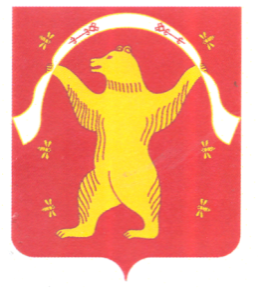 Администрация сельского поселения Баймурзинский сельсовет муниципального района Мишкинский районРеспублики Башкортостан